Образ буквы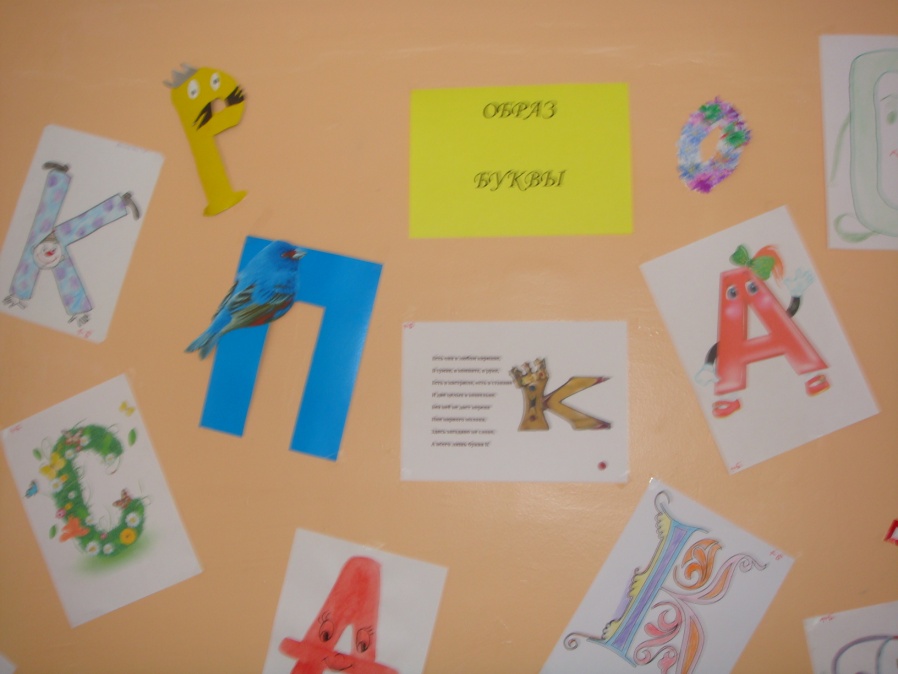 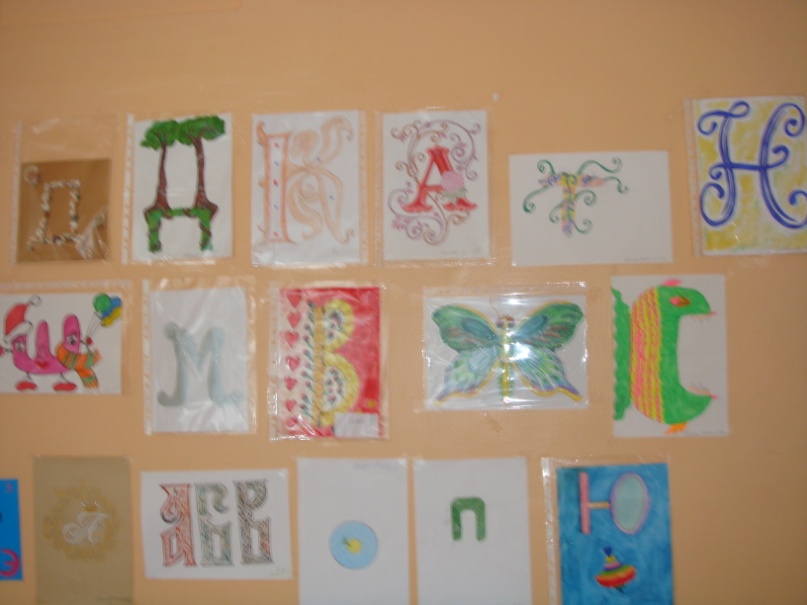 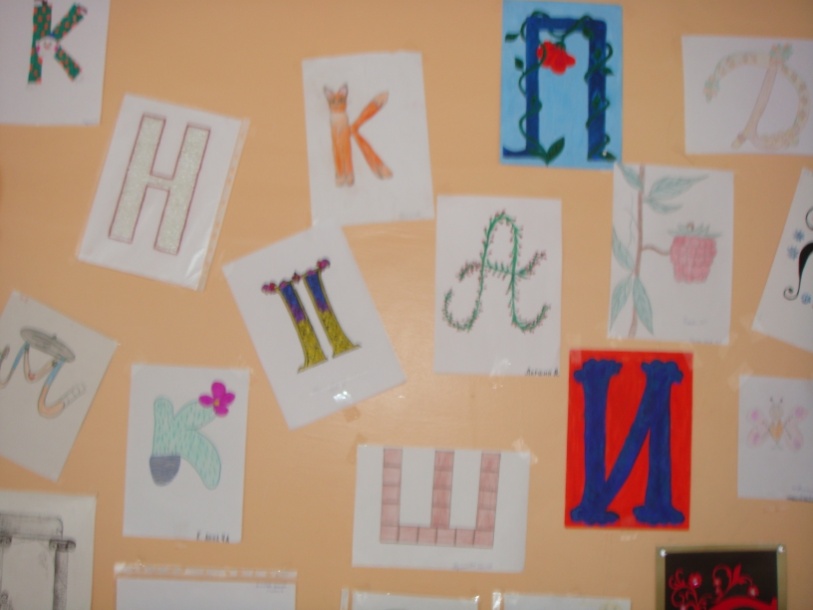 